[ а р а р                                                                      ПОСТАНОВЛЕНИЕ10 апрель  2017- йыл                            №12                   10 апреля   2017  годаО присвоении адреса квартирам жилого дома. На основании Федерального Закона от 06.10.2003 года № 131-ФЗ «Об общих принципах организации местного самоуправления в Российской Федерации», Постановлением Правительства Российской Федерации от 19.11.2014 года № 1221 «Об утверждении Правил изменения и аннулирования адресов»,    и согласно статьи 3 п.22 Устава сельского поселения Юмашевский сельсовет муниципального района Чекмагушевский район Республики Башкортостан Администрация сельского поселения Юмашевский сельсовет муниципального района Чекмагушевский район Республики Башкортостан ПОСТАНОВЛЯЕТ:- Присвоить  адрес квартире двухквартирного  жилого  дома,  возведённого на земельном участке с кадастровым номером: 02:51:150101:475, следующий  адрес: Российская Федерация, Республика Башкортостан, Чекмагушевский район, село Юмашево, ул. Советская, дом 15, квартира 1;- Присвоить  адрес квартире двухквартирного  жилого  дома,  возведённого на земельном участке с кадастровым номером: 02:51:150101:474, следующий  адрес: Российская Федерация, Республика Башкортостан, Чекмагушевский район, село Юмашево, ул. Советская, дом 15, квартира 2;- Присвоить  адрес квартирам двухквартирного  жилого  дома,  возведённого на земельном участке с кадастровым номером: 02:51:150803:27, расположенному  по адресу:  Республика Башкортостан, Чекмагушевский район, с. Юмашево, ул. Молодежная, дом 4, следующий  адрес: Республика Башкортостан, Чекмагушевский район, село Юмашево,                   ул. Молодежная, дом 4, квартира 1, квартира 2;- Присвоить  адрес квартире двухквартирного  жилого  дома,  возведённого на земельном участке с кадастровым номером: 02:51:150803:34, расположенному  по адресу:  Республика Башкортостан, Чекмагушевский район, с. Юмашево,                        ул. Молодежная, дом 18, следующий  адрес: Российская Федерация, Республика Башкортостан, Чекмагушевский район, село Юмашево, ул. Молодежная, дом 18, квартира 1, квартира 2;      2.   Контроль за исполнением  настоящего Постановления оставляю  за собой.           Глава сельского поселения:                                                 Е.С.Семенова. БАШ[ОРТОСТАН  РЕСПУБЛИКА]ЫСА[МА{ОШ  РАЙОНЫ муниципаль районЫНЫ@   ЙОМАШ АУЫЛ СОВЕТЫ АУЫЛ  БИЛ^м^]Е  ХАКИМИ^ТЕ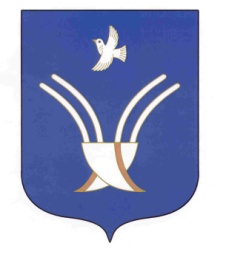 Администрациясельского поселенияЮМАШЕВСКИЙ СЕЛЬСОВЕТмуниципального района Чекмагушевский район Республики Башкортостан